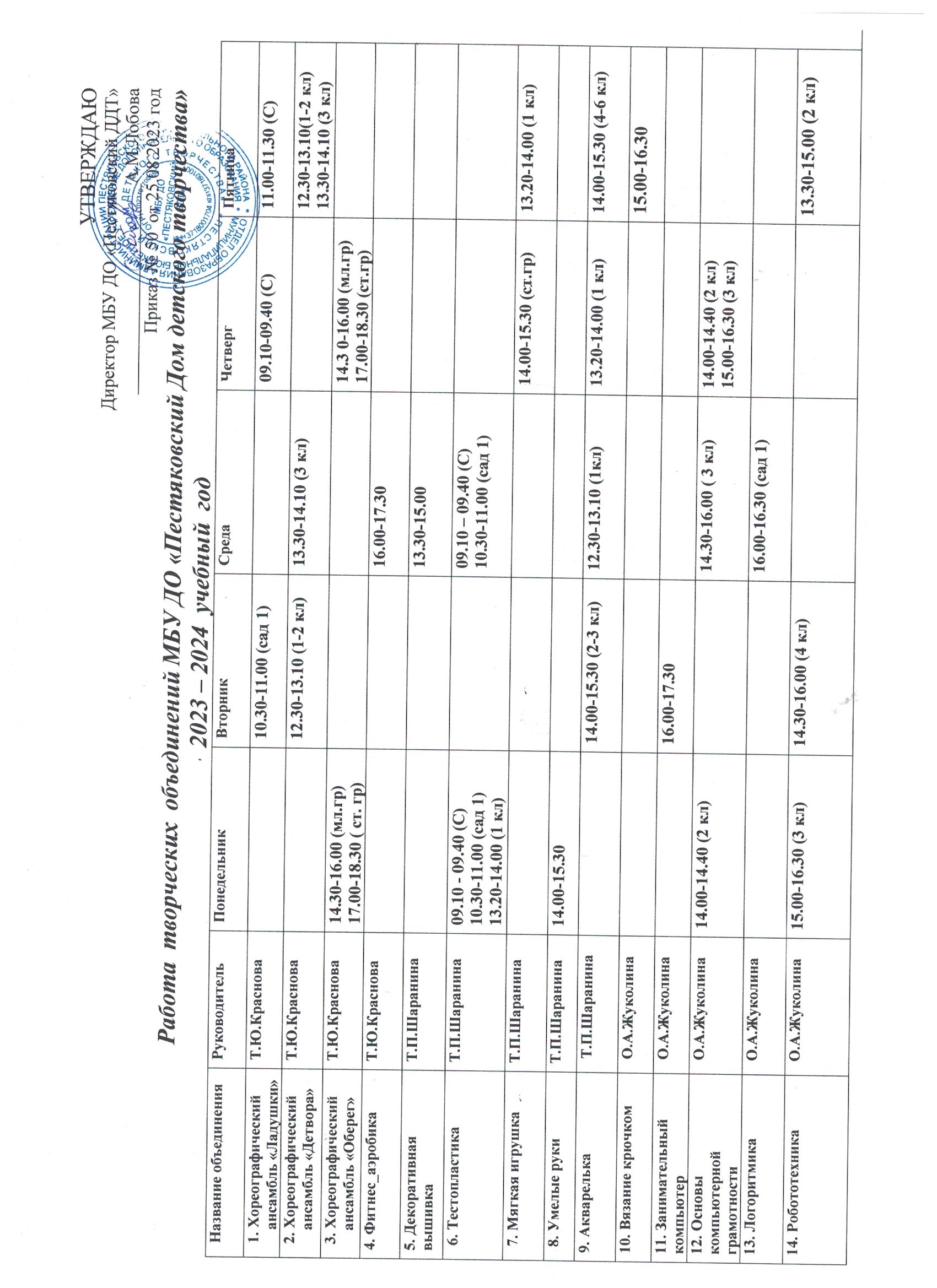 15. Бумагопластика О.Б.Ужастина12.30-13.10 (1 кл.)13.30-14.10 (2 кл)16. Луч теплаО.Б.Ужастина15.00-16.3015.00-16.3017. Театральная студия «Теремок» О.Б.Ужастина16.10-16.40 (С,под)15.45-16.15 (сад 1)15.45-16.15 (сад 1)09.10-09.40 (С,под)18. Театральная студия «Лицедеи» О.Б.Ужастина12.30-13.10 (1 кл)13.20-14.00 (2 кл)13.20-14.00 ( 2 кл.)14.30-15.10 (ст.гр)12.30-13.10 (4 кл)13.20-14.00 ( 1 кл.)12.30-13.10 (4 кл)14.30-15.10( ст.гр)